Class #1 (January 12th)Computer ScenarioRobert is in need of a computer that he can use to do his school work at home and at school. He has to write papers using Microsoft Word, practice math facts on the Internet, and send his teacher weekly e-mails with his work attached. On weekends Robert needs to unwind. He would like to play Minecraft & Terraria, watch videos & listen to music, and clean up photos for art contests using this new computer. Robert has a budget of $800, but will also need to use some of his budget to purchase a printer. Please help Robert find a computer that meets all of his needs.Product 1Product 2Product 3Product 4HP Envy 15Inspiron 15 5000 Series (Intel®) Non-Touch Acer Aspire E5-571-56UQ 15.6-Inch Laptop (Titanium Silver)Apple MacBook Air MD760LL/B 13.3-Inch Laptop (NEWEST VERSION)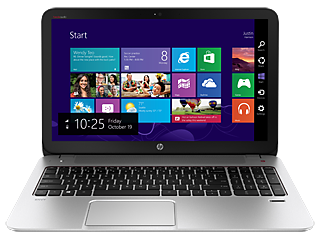 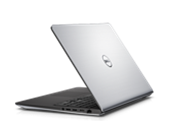 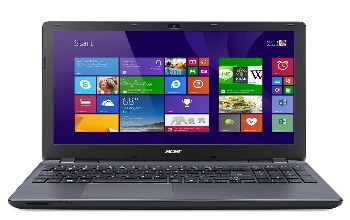 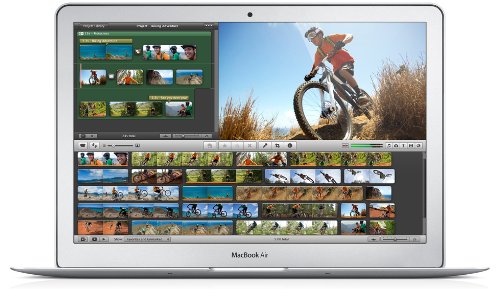 $ 599. 99$699.99$499.99$899.99Full-size keyboard with 10-key keypad on the right, 3.5 poundsFull size, spill-resistant keyboard (backlit version standard), 6 pounds
Full size keyboard,  5.5 pounds3 poundsWindows 8 or other Windows operating systems available, 6 hour batteryWindows 7 Home Premium, 2 hour batteryWindows 8.1, 7-hour battery lifeOS X Mavericks; Up to 12 hours of battery lifeIntel(R) Core(TM) processors and AMD processors, 1.6 GHz Processor (3 MB Cache)4th Generation Intel® Core™ i5, 1.4 GHz ProcessorIntel Core i5-4210U 1.7 GHz Processor (3MB Cache)1.4 GHz Dual-Core Intel Core i5 (Turbo Boost up to 2.7GHz) with 3MB shared L3 cache15.6" HD diagonal displays15.6 inch LED Backlit Display with Truelife and HD resolution (1366 x 768)15.6-Inch Screen, Intel HD Graphics 440013.3-inch LED-backlit glossy widescreen display; Intel HD Graphics 50004GB8GB8GB16GB